Colegio República Argentina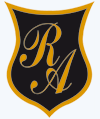 O’Carrol  # 850-   Fono 72- 2230332                    Rancagua                                      AUTOEVALUACIÓN DE EDUCACION FISICA Y SALUD 1º AÑOS        SEMANA 6 (DESDE EL 4 AL 8 DE MAYO)Selección múltiple: Escucha atentamente las preguntas que te leerá tu apoderado y responde marcando con una X la letra de la alternativa correcta. Si no puedes imprimir,  escribe en tu cuaderno El título “Autoevaluación de Educación Física”, tu nombre y curso y el número de la pregunta con la letra de la alternativa que consideres correcta, ejemplo 1 a. ( recuerda que al responder debes enviar por correo las respuestas )Desarrollo.Colorea la imagen que representa una actitud de higiene. 2.- Dibuja al lado derecho del personaje un balón, y al lado izquierdo dibuja unas flores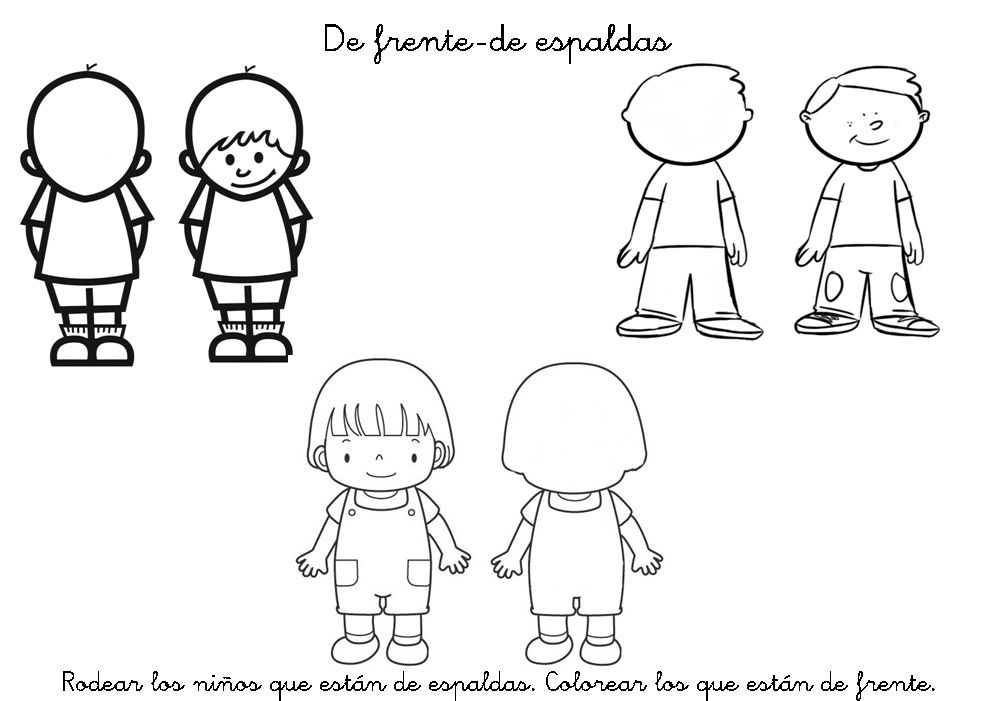 Si no puedes imprimir, escribe tus respuestas en el cuaderno de la siguiente manera:AUTOEVALUACIÓN DE EDUCACIÓN FÍSICA  1° BASICONombre:                                                Curso :                                                       Fecha: Selección múltiple:1.-   ______                                      2. - ______                              3.- _______                                      4.- _______                                       5.-  ______                              6.- _______  7.- ________________________________________________________________________________ DesarrolloDibuja el hábito de higiene que corresponda.  Dibuja lo solicitado.Una vez que termines tu autoevaluación debes enviar tus respuestas al correo de tu profesora de asignatura. Puede ser mediate una foto de tus respuestas o a través de un archivo word . Nombre:Curso:                                                                         Fecha : OA 1: Demostrar habilidades motrices básicas de locomoción y estabilidad a través de una variedad de juegos y actividades deportivas demostrando disposición a mejorar su condición física. OA 9: Demostrar hábitos de higiene. 1.- ¿En cuál de las siguientes actividades  utilizas tus manos?A)                                             B)                                                C) 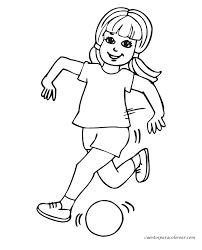 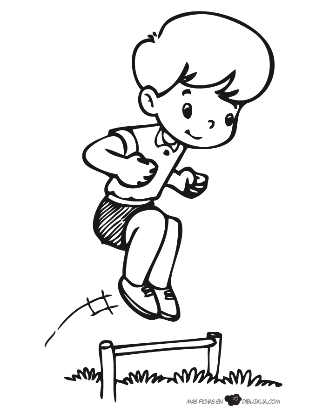 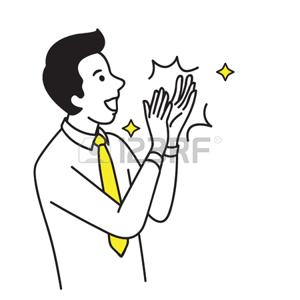 2.- ¿Cuál de las siguientes alternativas corresponde a una actividad de  equilibrio? 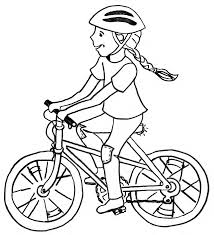 A )                                               B )                                               C )      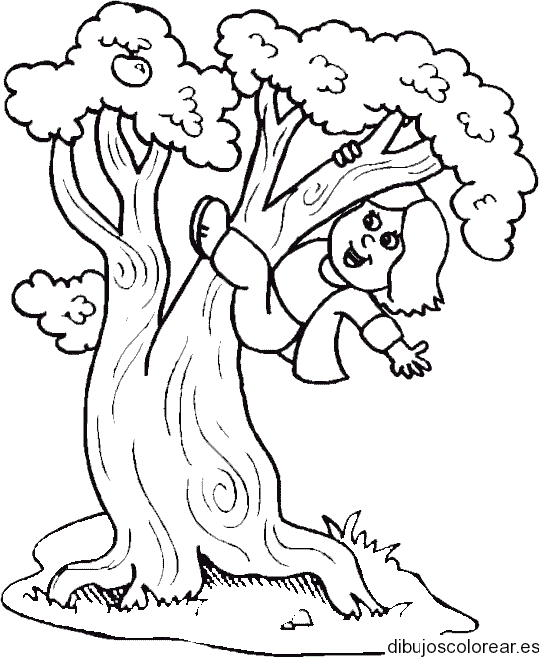 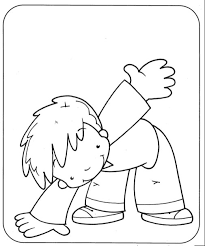 3.- ¿Qué imagen corresponde a un hábito de higiene?A)                                            B )                                                C)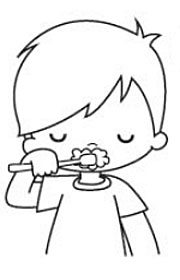 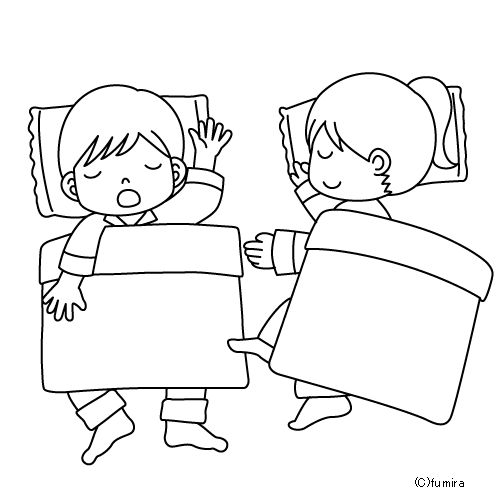 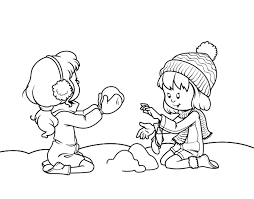 4.- ¿En qué posición se encuentra la obeja?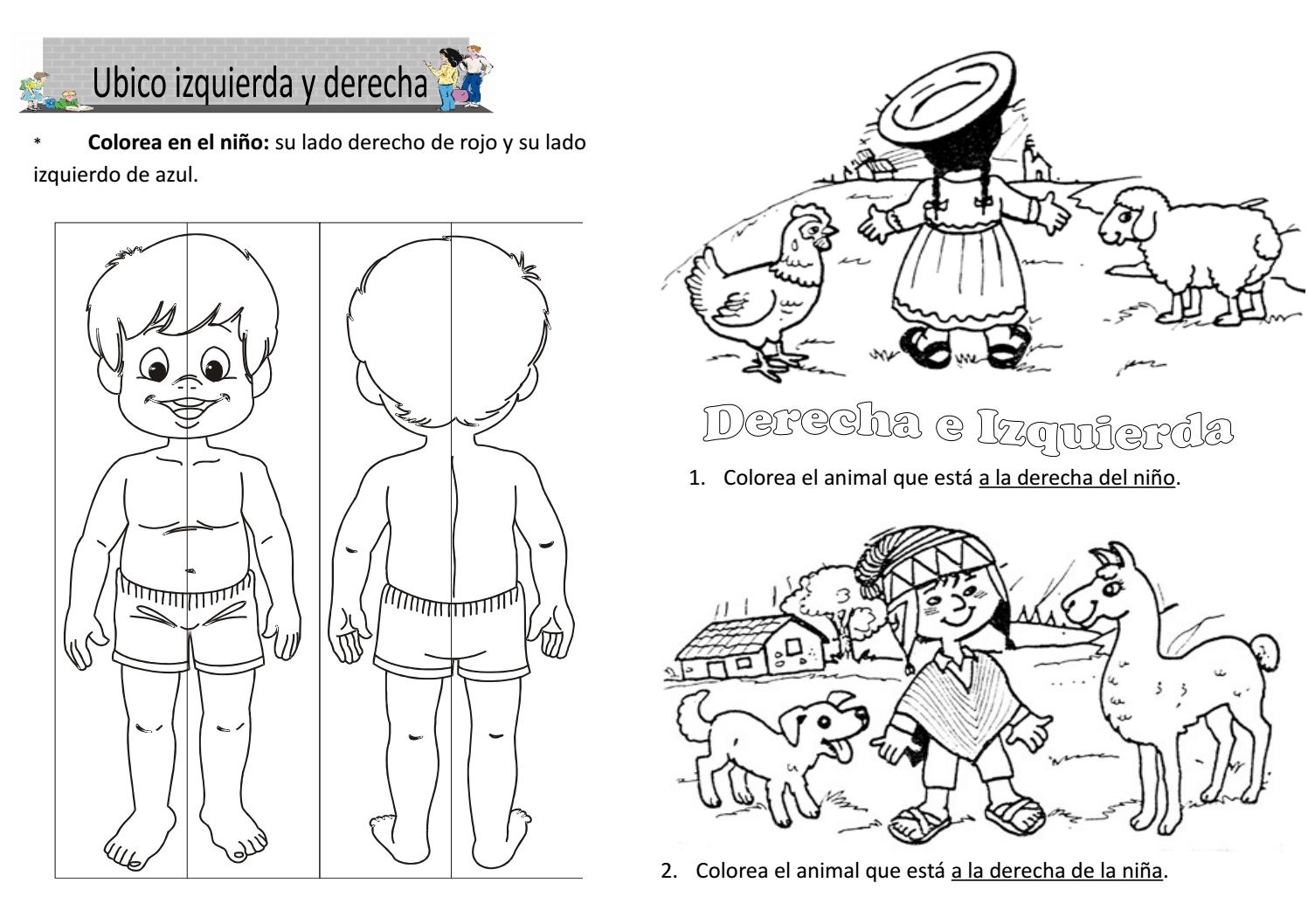 A) Debajo de la niñaB) Delante de la niñaC) A la derecha de la niña5. ¿Qué flecha apunta a la izquierda?                                                 B )                                               C )6.-¿Qué partes conforman tu cuerpo? A) Cabeza, tronco y extremidadesB) TroncoC) Extremidades7.-  ¿Qué habilidad motriz se puede observar en la imagen?A) Deporte          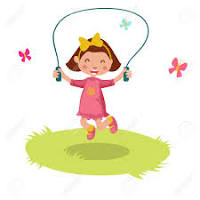 B)   SaltarC) Correr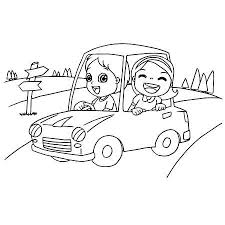 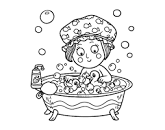 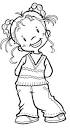 